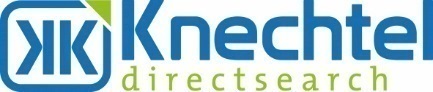 Dr. Gunther W. Knechtel
A-2544 Leobersdorf, Aredstraße 7/303; Mobil: 0664/450 82 72
www.knechtel-directsearch.atUnser Kunde bietet als Partner der Industrie und des Fachhandels maßgeschneiderte Heizlösungen an, die Komfort, Sicherheit und Energieersparnis  bringen. In einer Qualität, die Jahrzehnte überdauert und mit einem Service, der in der Heiztechnik-Branche Maßstäbe setzt. Derzeit suchen wir am Standort im Raum Wiener Neustadt/Baden einen/eUnser Kunde bietet als Partner der Industrie und des Fachhandels maßgeschneiderte Heizlösungen an, die Komfort, Sicherheit und Energieersparnis  bringen. In einer Qualität, die Jahrzehnte überdauert und mit einem Service, der in der Heiztechnik-Branche Maßstäbe setzt. Derzeit suchen wir am Standort im Raum Wiener Neustadt/Baden einen/eTeamleiter für Auftragsbearbeitung, Logistik und Ersatzteile Innendienst w/mTeamleiter für Auftragsbearbeitung, Logistik und Ersatzteile Innendienst w/mHeizungstechnikHeizungstechnikIhre Tätigkeiten:Teamführung der Abteilungen Auftragsbearbeitung, Logistik, ErsatzteillagerKey-User-TätigkeitMaterialwirtschaft ManagementLogistik und FuhrparkmanagementUnterstützung der Servicetechniker durch ErsatzteilmanagementIhre Ausbildung & Erfahrung:
Ausbildung auf Maturaniveau, technisch oder kaufmännischMehrjährige Berufserfahrung in ähnlicher Tätigkeit.Gute Englischkenntnisse in Wort und Schrift.Gute EDV-Kenntnisse (SAP)IT AffinitätIhre Persönlichkeit:Sie haben Freude am Umgang mit Kunden - telefonisch und persönlichUnternehmerisches DenkenKommunikationsstärkeFührungserfahrungWir bieten Ihnen:Mitarbeit in einem motivierten und professionellen TeamGezielte Einarbeitung und Weiterbildung Für die Funktion ist ein Bruttojahresgehalt ab € 48.000 vorgesehen,
je nach Qualifikation und Erfahrung.
Wenn Sie diese interessante Tätigkeit anspricht, dann freuen wir uns auf Ihren aussagekräftigen Lebenslauf per Mail:Ihre Tätigkeiten:Teamführung der Abteilungen Auftragsbearbeitung, Logistik, ErsatzteillagerKey-User-TätigkeitMaterialwirtschaft ManagementLogistik und FuhrparkmanagementUnterstützung der Servicetechniker durch ErsatzteilmanagementIhre Ausbildung & Erfahrung:
Ausbildung auf Maturaniveau, technisch oder kaufmännischMehrjährige Berufserfahrung in ähnlicher Tätigkeit.Gute Englischkenntnisse in Wort und Schrift.Gute EDV-Kenntnisse (SAP)IT AffinitätIhre Persönlichkeit:Sie haben Freude am Umgang mit Kunden - telefonisch und persönlichUnternehmerisches DenkenKommunikationsstärkeFührungserfahrungWir bieten Ihnen:Mitarbeit in einem motivierten und professionellen TeamGezielte Einarbeitung und Weiterbildung Für die Funktion ist ein Bruttojahresgehalt ab € 48.000 vorgesehen,
je nach Qualifikation und Erfahrung.
Wenn Sie diese interessante Tätigkeit anspricht, dann freuen wir uns auf Ihren aussagekräftigen Lebenslauf per Mail:
Herr Dr.Knechtel: g.knechtel@knechtel-directsearch.at / Code „EID 1000“

Herr Dr.Knechtel: g.knechtel@knechtel-directsearch.at / Code „EID 1000“
